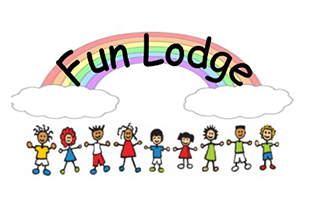           NEWSLETTER August 2018                  Tel. 07977215652Welcome back to the start of another new term. A special welcome to all our new P1’s and other new children joining us for the first time. We have had another great summer with 120 children attending over an eight week period. A full and eventful programme kept us busy and we did not let the weather dampen our spirits. Children’s Care PlansAll new children will be informed of their key workers and the Care Plans will be explained to them as they are encouraged to fill them in. Parents will also be informed of their child’s key worker and should anyone have any questions then please don’t hesitate to ask a member of staff. WebsiteAs some of you may know we have a Fun Lodge website www.funlodge.co.uk It will be updated monthly with any up and coming events, changes and latest news we have to share. It also gives information on holiday clubs and term time hours, terms and conditions, registration forms, medication forms and Fun Lodge rules.SafetyTo ensure all children’s safety we ask that you park outside the church on the roadside when collecting your child/children.Fees As you are aware Fun Lodge is self-funding & to ensure the viability of the service fees must be paid either straight in to our bank or by child care vouchers by the 14th of each month. We can no longer accept cash or cheques.  Please ensure that this is done at all times or a late payment fee will be charged. If your child has a term place you will be charged if we are open and you do not use your place. If we are unable to open you will not be charged. Please see your terms and conditions regarding this.  Reminder!Can you please ensure that if your child/children are not attending on a set day that you call the Fun Lodge phone BEFORE 10am that day. Do not email as we are not always able to pick these up! If you fail to do this you may be charged a £10 fee.It is also important that all parents keep their own contact numbers updated with us.Outdoor Play                                                   Hopefully we will get a lot more dry weather to allow us to get outside to play. To save school shoes and clothes getting messed up while outside please feel free to send a change of clothes or shoes that your child can change into. Up and coming holidaysPlease look out for September weekend and the October week letters being emailed out to you soon. We need your reply by the stated dates.Notice BoardAs you may be aware we now have a notice board in the front hallway as you come in the door. This will tell you of our programme of play opportunities on offer for that week. Please take a minute to read this.Parent Evaluation formsThese will be sent out in the coming weeks. Please could you take the time to fill this out, your feedback is vitally important for us to improve the service. Should you ever wish a copy of any of our policies or procedures please ask any member of staff.
Thank you for your continued support.